Уважаемые коллеги!«Национальный исследовательский технологический университет «МИСиС» и Портал Федеральных государственных образовательных стандартов высшего образования приглашает Вас принять участие в программе дополнительного профессионального образования«ОРГАНИЗАЦИЯ И ОСУЩЕСТВЛЕНИЕ ОБРАЗОВАТЕЛЬНОЙ ДЕЯТЕЛЬНОСТИ ПО ОБРАЗОВАТЕЛЬНЫМ ПРОГРАММАМ ВЫСШЕГО ОБРАЗОВАНИЯ (БАКАЛАВРИАТ, СПЕЦИАЛИТЕТ, МАГИСТРАТУРА, АСПИРАНТУРА)»Тип программы – повышение квалификации;Трудоемкость программы – 16 академических часов.Занятия проводятся на базе НИТУ «МИСиС» (г. Москва, Ленинский пр-т, 6).25-26 мая 2018 г.Программа реализуется на базе высшего образования (все уровни).В программе участвуют эксперты системы высшего образования РоссииПрограмма направлена на развитие (формирование) следующих компетенций:Готовность к разработке новых методов и технологий преподавания учебных курсов, дисциплин (модулей) по программам бакалавриата, специалитета, магистратуры, аспирантуры, ориентированным на соответствующий уровень квалификации;Способность к управлению процессами и деятельностью группы специалистов, участвующих в реализации образовательных программ бакалавриата, специалитета, магистратуры, аспирантуры ориентированным на соответствующий уровень квалификации;Готовность к профессиональной поддержке специалистов, участвующих в реализации учебных курсов, дисциплин (модулей), организации учебно-профессиональной, исследовательской, проектной и иной деятельности обучающихся по программам ВО;Способность к руководству научно-исследовательской, проектной, учебно-профессиональной и иной деятельностью обучающихся по программам бакалавриата, специалитета, магистратуры, аспирантуры;Способность к разработке научно-методического обеспечения реализации курируемых учебных курсов, дисциплин (модулей) программ бакалавриата, специалитета, магистратуры, аспирантуры;Готовность к преподаванию учебных курсов, дисциплин (модулей) по программам бакалавриата, специалитета, магистратуры, аспирантуры.Основные разделы программы повышения квалификацииОрганизация и осуществление образовательной деятельности (общие вопросы) по образовательным программам высшего образования (бакалавриат, специалитет, магистратура, аспирантура) (в том числе приказ Минобрнауки России от 5 апреля . № 301); Перевод обучающихся из одной организации в другую (приказ Минобрнауки России от 10 февраля . № 124);Изменения по проведению практики (приказ Минобрнауки России от 15 декабря . № 1225)Нововведения в организации и осуществлении образовательной деятельности по образовательным программам высшего образования – программам бакалавриата, программам специалитета, программам магистратуры (приказ Минобрнауки России от 5 апреля . № 301) Программа повышения квалификации будет реализована С 25 по 26 мая 2018г.Просим подтвердить свое участие в программе. В случае положительного решения Вам будут выслан договор и реквизиты платежа. Для участия в программе необходимо зарегистрироваться на сайте www.fgosvo.ru в разделе «Повышение квалификации 2018 / Организация образовательной деятельности» или заполнить и отправить по электронному адресу fgosvopk@mail.ru прилагаемую регистрационную форму. Обучение по программе осуществляется в дистанционной форме (режим вебинара). Слушатели, участвующие в вебинаре, будут иметь возможность получения всего комплекта услуг, включая прямое общение с экспертами. При успешном окончании программы слушателям выдается документ о повышении квалификации установленного образца.РЕГИСТРАЦИОННАЯ ФОРМАучастника программы повышения квалификации «ОРГАНИЗАЦИЯ И ОСУЩЕСТВЛЕНИЕ ОБРАЗОВАТЕЛЬНОЙ ДЕЯТЕЛЬНОСТИ ПО ОБРАЗОВАТЕЛЬНЫМ ПРОГРАММАМ ВЫСШЕГО ОБРАЗОВАНИЯ (БАКАЛАВРИАТ, СПЕЦИАЛИТЕТ, МАГИСТРАТУРА, АСПИРАНТУРА)»С 25 по 26 мая 2018 г.Дистанционные образовательные технологии (режим вебинара)Просим заполнить и отправить по электронному адресу fgosvopk@mail.ru регистрационную форму.Фамилия: Имя: Отчество: Должность, ученая степень, звание: Место работы (полное название организации):Полный адрес организации с почтовым индексом: Тел. (раб.):Тел. (персональный): Электронная почта (рабочая): Электронная почта (персональная): Перечень вопросов (ключевые слова), на которые Вы хотите получить разъяснения (до 1000 символов):Контактная информацияТел.: 8(499)230-28-11; Эл. почта: fgosvopk@mail.ruМинобрнауки РоссииМинобрнауки РоссииПортал Федеральных государственных образовательных стандартов высшего образованияfgosvo.ru   fgosvopk@mail.ru8(499)230-28-11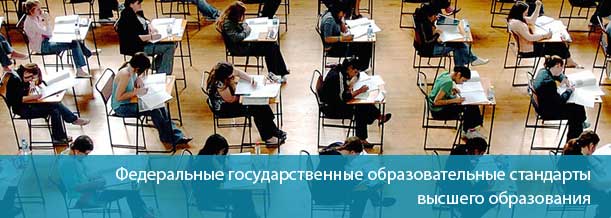 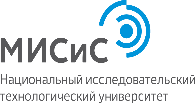 Федеральное Государственное  автономноеобразовательное  учреждениевысшего образованияПортал Федеральных государственных образовательных стандартов высшего образованияfgosvo.ru   fgosvopk@mail.ru8(499)230-28-11«национальный исследовательский технологический университет «МИСиС»(НИТУ «МИСиС») 119049, Москва, Ленинский проспект, 4www.misis.ru«национальный исследовательский технологический университет «МИСиС»(НИТУ «МИСиС») 119049, Москва, Ленинский проспект, 4www.misis.ruПортал Федеральных государственных образовательных стандартов высшего образованияfgosvo.ru   fgosvopk@mail.ru8(499)230-28-11